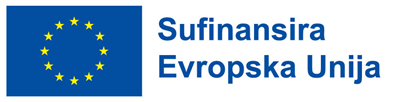 JAVNI KONKURS ZA MOBILNOST STUDENATA U SVRHU STUDIRANjA ili U SVRHU OBAVLjANjA STRUČNE PRAKSE OKVIRU ERASMUS+ PROGRAMA KA171 REGION ZAPADNI BALKAN – SRBIJA - UNIVERZITET EDUCONSOPŠTE INFORMACIJEPERIOD MOBILNOSTITRAJANjE MOBILNOSTIKO MOŽE DA SE PRIJAVI?ROK ZA PRIJAVUGDJE SE IDE NA MOBILNOST?ERASMUS+ FINANSIJSKA PODRŠKAMESEČNI IZNOS STIPENDIJEŠTA JE POKRIVENO STIPENDIJOM?MOGUĆNOST ZA DODATNA FINANSIJSKA SREDSTVAPRIJAVA NA KONKURS POTREBNA DOKUMENTA NAČIN PRIJAVESELEKCIJA KANDIDATAKRITERIJUMI SELKCIJEPROCES SELEKCIJEREZULTATI KONKURSAPOSTUPAK ŽALBEDODATNE INFORMACIJESve dodatne informacije o Erasmus+ program, mogućnostima za razmjenu studenata, aktuelnom konkursu, potrebnoj dokumentaciji i načinu prijave, partnerskim univerzitetima I oblastima za mobilnost, obavezama i pravima učesnika mobilnosti, zainteresovani studenti mogu dobiti putem maila FPEbar@gmail.comZa mobilnost u cilju studiranja – Zimski semestar školske 2024/25 godine Za mobilnost u cilju obavljanja stručne prakse – Do kraja kalendarske 2024. godineZa mobilnost u cilju studiranja - Minimum 3 mjesecaZa mobilnost u cilju obavljanja stručne prakse - Minimum 2 mjesecaStudenti Univerziteta Adriatik osnovnih (II, III I IV godina), master i doktorskih studijaNedavno diplomirani studenti (do 12 meseci od diplomiranja) – primjenljivo samo za mobilnost za praksu20. februar 2024.Univerzitet Educons, Sremska Kamenica – Novi Sad, Srbija  www.educons.edu.rsZa troškove boravka - 800 evra mesečno Putni troškovi koji se računaju prema kalkulatoru razdaljine Evropske komisije:- 23 eura za rastojanje 0 – 99km- 180 eura za rastojanje 100-499kmPokriveni su troškovi puta i života u toku trajanja mobilnosti. Stipendijom nisu pokriveni troškovi vize i obaveznog zdravstvenog osiguranja tokom perioda mobilnosti.Green Travel - Studenti koja se za prevozno sredstvo opredijele za voz ili autobus, ostvaruju pravo na veći iznos za putne troškove (210 eura) kao i do 4 dana dodatne individualne podrške za pokrivanje dana povratnog putovanjaStudenti sa smanjenim mogućnostima imaju pravo na dodatna sredstva za podršku inkluziji u iznosu od 250 € mjesečno. Kategorije za inkluziju i uslove za prijavljivanje dostupni su na sledećem linku: https://erasmusplus.rs/erazmus-program/ciljne-grupe-za-inkluziju-u-okviru-erazmus-plus-programa/Prijavni formularCV – Europass - https://europa.eu/europass/enMotivaciono pismoUvjerenje o položenim ispitima Potvrda o studiranjuPrijave se dostavljaju elektonskim putem na FPEbar@gmail.com u PDF format najkasnije do 20. februara 2024. godine. Neblagovremene i nepotpune prijave neće se uzimati u razmatranje.Izbor kandidata za mobilnost vrši se u skladu sa utvrđenim Kriterijumima selekcije kandidata za učešće u mobilnosti:1. Akademski uspjeh studenta (prosjek ocena) – do 30 bodova2. Značaj predložene mobilnosti za ukupan ishod učenja upisanog studijskog programa (motivacija) – do 20 bodova3. Biografija (postignuća, nagrade, takmičenja, iskustvo) – do 20 bodova4. Broj prethodno ostvarenih Erasmus mobilnosti - Poeni se dodjeljuju samo studentu koji prethodno nije učestvovao u Erasmus+ mobilnosti – do 10 bodova6. Ravnomjerna zastupljenost naučnih oblasti u okviru pojedinačnog projekta – do 10 bodovaKomisija Univerziteta Adriatik će izvršiti pre-selekciju studenata prema definisanim kriterijumima i, u skladu sa finansijskim sredstvima koje ima na raspolaganju, komisija za izbor kandidata Univerziteta Educons donosi odluku o konačnom izboru studenata.Odluka o izboru studenata biće objavljena na veb stranici Univerziteta. Svi kandidati će biti obavješteni o rezultatima javnog poziva sa mogućnošću uvida u sopstvenu prijavu.Кandidati koji imaju primjedbe na proces selekcije i rezultate konkursa u okviru Erasmus+ programa, imaju pravo da podnesu žalbu. Žalba se podnosi Rektoru Univerziteta Educons putem elektronske pošte mejlom na adresu aauc@educons.edu.rs, najkasnije u roku od 5 dana od objavljivanja rezultata konkursa.  Odluku o podnijetoj žalbi donosi Rektor od najkasnije 5 dana od dana prijema žalbe.  Rektor može potvrditi, preinačiti ili ukinuti odluku. Odluka Rektora je konačna, i objavljuje se na veb stranici Univerziteta Educons i dostavlja podnosiocu žalbe.Ugovor o učenju/stručnoj praksi - Prilikom pripreme predloga ugovora o učenju student daje predlog predmeta koje bi slušao i polagao tokom mobilnosti (minumum 30 ECTS). Prilikom popunjavanja predloga Ugovora o učenju student je u obavezi da konsultuje Erasmus+ akademskog koordinatora na svom fakultetu. Tokom mobilnosti student je u obavezi da položi minimum 20 ESPB. Ugovorom o strucnoj praksi definiše trajanje prakse, broj radnih sati nedjeljno, program prakse predviđene aktivnosti, ishodi (znanje, vještine i kompetencije), vrsta stručne prakse, plan praćenja, plan evaluacije. Za popunjavanje ugovora o stručnoj praksi student konsultuje supervizora sa ustanove na kojoj će obvljati praksu. Online Linguistic Support / OLS - Studentima učesnici mobilnosti imaju na raspolaganju jezičku podršku na platformi  https://academy.europa.eu/  koja uključuje testiranje jezičkih sposobnosti kao i pohađanje kursa jezika tokom perioda mobilnosti. Prije odlaska na mobilnost studenti su u obavezi da naprave svoj Login nalog na https://academy.europa.eu/ urade ulazno testiranje, te informacije o jeziku koji testira i nivo koji je stekao po završetku testa dostave Erasmus koordinatoru.Priznavanje perioda mobilnosti - Priznavanje perioda mobilnosti se ostvaruje u skladu sa načelom fleksibilnosti i preporukama vodiča ECTS Users’ Guide. Odlaznom studentu se u priznaju predmeti odnosno ECTS bodovi na matičnoj ustanovi koje je položio tokom mobilnosti na osnovu Ugovora o učenju i uverenja o položenim ispitima ocena. Na osnovu ugovora o učenju, uvjerenja o položenim ispitima i informacije o sistemu ocjenjivanja na ustanovi domaćinu matični fakultet izdaje rešenje o priznavanju mobilnosti koje sadrži podatke o priznatim predmetima, ECTS bodovima i ocjenama. Na osnovu Rješenja studentska služba fakulteta će upisati podatke u matičnu knjigu studenata i kasnije u Dodatak diplomi.